Kolokvijum održan 27.12.2023. su položili sledeći studenti:Uvid u radove će se održati u četvrtak 11.12.2024. od 14h u učionici MI15.Novi Sad, 10.01.2024.					Predmetni nastavnik Prof. dr Dragan Rajnović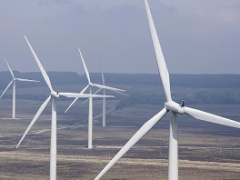 Rezultati II kolokvijumaINŽENJERSKI MATERIJALIR. br.Br. IndeksaPrezimeImeI deoII deoGT 3/2023TimotijevićUroš16,4GT 4/2023BrkanMark13GT 7/2023DomazetovskiVeljko14,6GT 8/2023ManićMihajlo10GT 9/2023AntonićDubravka13GT 10/2023NeorčićMihajlo10GT 13/2023KocićDimitrije13,8GT 15/2023JašinskiOgnjen13,8GT 16/2023TomanićAleksa12,2GT 18/2023Molnar ČikošKristian10